APSTIPRINĀTSRēzeknes novada domes2020.gada  17.decembra sēdē (protokols Nr.30, 3. §0Kārtība, kādā tiek piešķirts pabalsts mājokļa pielāgošanai personām, kuraspārvietojas riteņkrēslāI. Vispārīgie noteikumi1. Kārtībā lietotie termini:1) Mājoklis – personas īpašumā vai lietojumā esošās dzīvojamās telpas un palīgtelpas;2) Mājokļa pielāgošana – personas ar invaliditāti vai kopā ar šo personu dzīvojošo tās ģimenes locekļu īpašumā, kopīpašumā vai lietošanā esošas dzīvojamās telpas un palīgtelpas aprīkošana ar nepieciešamajām palīgierīcēm (tehniskajiem palīglīdzekļiem) un pielāgošana personas ar invaliditāti vajadzībām;2)Vides pieejamība – iespēja personai pārvietoties mājoklī atbilstoši tā plānotajaifunkcijai;3)Persona – persona ar invaliditāti, kurai ir ierobežotas pārvietošanās spējas.2. Kārtība nosaka Rēzeknes novada pašvaldības (turpmāk – Pašvaldība) pabalsta mājokļa vides pielāgošanai pieprasījuma iesniegšanas, izvērtēšanas un pielāgošanas pasākumu kārtību personām, kuras savu pamata dzīvesvietu ir deklarējušas un faktiski dzīvo Pašvaldības administratīvajā teritorijā.3. Mājokļa pielāgošanas mērķis ir padarīt mājokļa vidi pieejamu personai, paaugstināt personas aktivitāšu veikšanas spējas un mazināt atkarību no citas personas palīdzības.4. Pabalsta mērķis ir apmaksāt Personai dokumentu, kas nepieciešami mājokļa pielāgošanai, sagatavošanas, kā arī mājokļa pielāgošanas darbu veikšanas izmaksas.5. Personai piešķir pabalstu viena mājokļa pielāgošanai.II. Pieteikumu iesniegšana un izskatīšana6. Pabalstu mājokļa pielāgošanai, persona vai tās likumiskais vai pilnvarotais pārstāvis var pieprasīt vienu reizi trijos gados.7. Lai saņemtu pabalstu mājokļa pielāgošanai, persona vai tās likumiskais vai pilnvarotais pārstāvis, uzrādot Personas apliecinošu dokumentu, iesniedz Rēzeknes novada pašvaldības Sociālajā dienestā (turpmāk – Dienests):7.1. rakstisku iesniegumu, kurā norāda problēmu un tās vēlamo risinājumu,7.2. dzīvesvietas deklarēšanas izziņas kopiju (uzrādot oriģinālu),7.3. invalīda apliecības kopiju,7.4. ģimenes ārsta izsniegtu izrakstu no ambulatorā slimnieka medicīniskās kartes (veidlapa Nr.027/u) ar rekomendācijām mājokļa pielāgošanai un personas funkcionālo spēju uzlabošanai;7.5. īpašuma tiesības apliecinoša dokumenta vai īres līguma kopiju (uzrādot oriģinālu);7.6. mājokļa īpašnieka rakstisku piekrišanu mājokļa pielāgošanai, ja persona nav mājokļa īpašnieks;7.7. citus dokumentus pēc pieprasījuma.8. Pēc 7.punktā minēto dokumentu saņemšanas Dienests:8.1. mēneša laikā veic Personas mājokļa vides apsekošanu, novērtē Personas individuālās vajadzības un nepieciešamību veikt mājokļa pielāgošanu;8.2. piecpadsmit darba dienu laikā pēc mājokļa apsekošanas pieprasa Būvvaldei sagatavot atzinumu par Personas ieceres īstenošanas iespējamību un par mājokļa pielāgošanas tehnisko risinājumu;9. Sociālais dienests pieņem lēmumu par Personas atbilstību atbalsta saņēmēju kategorijai un par pabalsta apmēru vai lēmumu par atteikumu sniegt atbalstu 10. Pabalstu piešķir, neizvērtējot personas ienākumus un materiālo stāvokli.11. Trīs darba dienu laikā rakstiski paziņo Personai par pieņemto lēmumu.12. Pēc pozitīva lēmuma saņemšanas, Persona vai tās likumiskais pārstāvis, īstenonepieciešamos pasākumus būvniecību reglamentējošajos normatīvajos aktos noteiktodokumentu un saskaņojumu saņemšanai (ja ieplānoti būvniecības darbi) un iesniedzSociālajā dienestā:12.1. sertificēta speciālista sastādītu izdevumu aprēķinu (tāmi);12.2. ja paredzēts iegādāties mājokļa pielāgošanas aprīkojumu, Persona iesniedzaprīkojuma piegādes un uzstādīšanas izdevumu aprēķinu (tāmi).III. Izvirzītie kritēriji mājokļa vides pielāgošanai13. Personām ar kustību traucējumiem, budžeta ietvaros tiek piedāvāti šādi tehniskie risinājumi:13.1. durvju aiļu paplašināšana,13.2. grīdu līmeņojumi dzīvojamās telpās,13.3. uzbrauktuves, pandusi, margas kāpņu telpās,13.4. celiņu ierīkošana, atjaunošana privātās mājas teritorijā, lai persona var tikt no mājām līdz ceļam, kā arī daudzdzīvokļu mājas pagalmā – no sliekšņa līdz trotuāram,13.5. tualešu, vannas istabu pielāgošana,13.6. tehnisko palīglīdzekļu rekomendēšana, ja nepieciešams – uzstādīšana (vannas krēsli, tualetes poda paaugstinājums, rokturi, u.c. palīglīdzekļi pēc nepieciešamības).IV. Pabalsta apmērs un tā izmaksāšanas kārtība14 Sociālais dienests nosaka pabalsta apmēru mājokļa pielāgošanas izdevumu segšanai, pamatojoties uz saņemtajiem dokumentiem. 15. Pabalsts mājokļa pielāgošanai tiek piešķirts atbilstoši Rēzeknes novada pašvaldības Sociālā dienesta budžetā paredzētajiem līdzekļiem. Pabalsta apmērs mājokļa pielāgošanai, nedrīkst pārsniegt 350 euro vienai Personai.16. Atbalstu nodrošina rindas kārtībā.17. Pamatojoties uz Dienesta pieņemto lēmumu, persona vai tās likumiskais pārstāvis, slēdz līgumu par darbu izpildi vai aprīkojuma piegādi.18. Līguma ietvaros izpildītā darba vai piegādātā aprīkojuma pieņemšanā piedalās Dienesta pārstāvis.19. Pabalstu mājokļa pielāgošanas izdevumu apmaksai Dienests izmaksā pēc mājokļa pielāgošanas darbu pabeigšanas vai aprīkojuma iegādes, pārskaita komersanta – darbu veicēja kredītiestādes kontā, vai Personas kredītiestādes kontā.Domes priekšsēdētājs                                                                             M.Švarcs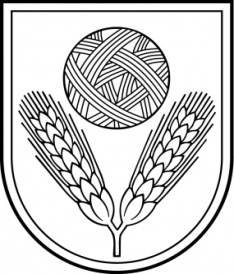 Rēzeknes novada domeReģ.Nr.90009112679Atbrīvošanas aleja 95A, Rēzekne, LV – 4601,Tel. 646 22238; 646 07197, Fax. 646 25935,e–pasts: info@rezeknesnovads.lvInformācija internetā: http://www.rezeknesnovads.lv